Básničky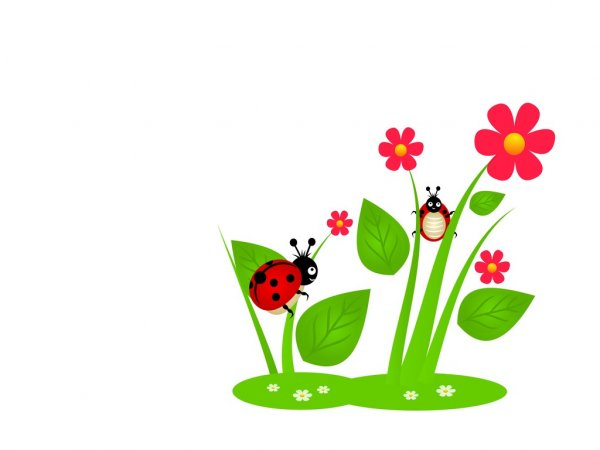 JaroKateřina KonvalinováRozloučila už se Zima, odešla již pryč.I když v zimě bylo prima, dala Jaru klíč.Řeklo slunci, ať víc svítí, budí ze sna jarní kvítí.Slunce volá na sněženku: „Podívej se, jak je venku! Slunce volá do oken:„Děti, haló pojďte ven!“PranostikaBřezen – za kamna vlezem.Můžete dětem vysvětlit, ale myslím, že by vám mohly vysvětlit i samy.Básnička s pohybemVolám tě sluníčko Volám tě sluníčko: „haló, haló“ (ruce dáme k ústům a voláme)„tepla je na světě málo, málo“ (mneme si ruce, jako když je zahříváme)„vylez a rozežeň mraky, mraky (ruce do vzpažení, mávají ze strany na stranu)„a já ti pomůžu taky, taky“. (ukazujeme na sebe)  